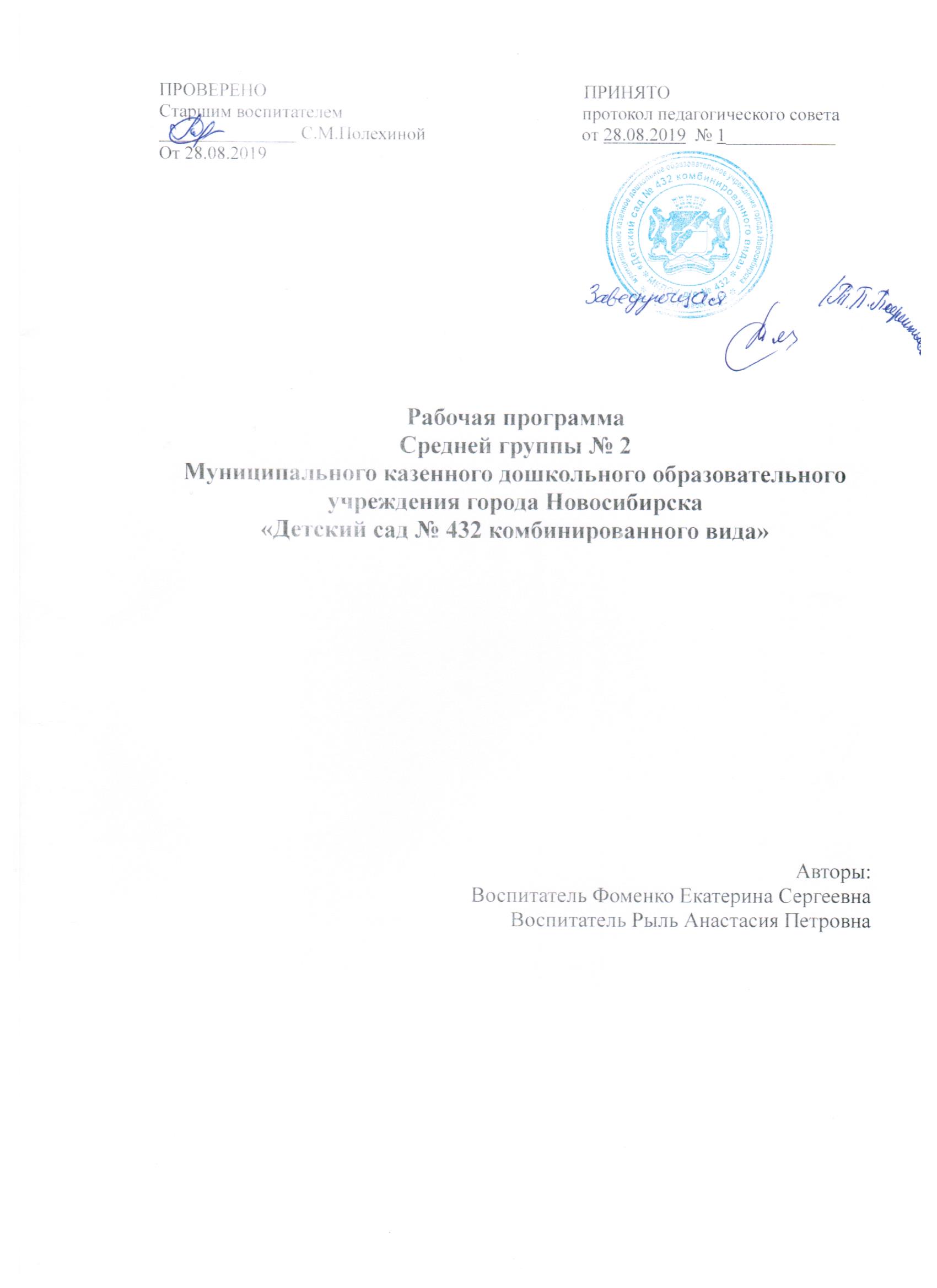 Пояснительная записка:Основания разработки Рабочей программыЦели и задачи реализации Рабочей программыПринципы и подходы к формированию Рабочей программыВозрастные особенности детей группыСоциальный портрет группыПланируемые результаты освоения Рабочей программыОценка результатов освоения Рабочей программыСрок реализации Рабочей программыСодержание (проектирование) образовательного процесса:Содержание совместной деятельности воспитателя с детьмиКомплексно – тематическое планированиеСодержание образовательной деятельностиОсобенности образовательной деятельности разных видов и культурных практикОрганизация и формы взаимодействия с родителями (законными представителями)Организация образовательного процесса (условия реализации рабочей программы)Материально-техническое обеспечение программыОбеспеченность методическими материалами и средствами обучения и воспитанияОрганизация режима пребывания детей в группе3.3.1. Режим пребывания детей в группе3.3.2. Расписание планирование НОД при пятидневной неделе3.3.3. Циклограмма образовательной деятельности на неделю3.3.4. Режим двигательной активности 3.4. Особенности традиционных событий, праздников, мероприятий3.4.1. План традиционных событий, праздников и мероприятий. 3.5. Особенности развивающей предметно-пространственной средыПриложениеПояснительная запискаСогласно п. 2.11.1. ФГОС ДО целевой раздел включает в себя пояснительную записку и планируемые результаты освоения программы.1.1.Основания разработки Рабочей программыРабочая программа разработана в соответствии со следующими нормативными документами:Федеральным законом «Об образовании в Российской Федерации» от 29.12.2012 № 273 -ФЗ.СанПиН 2.4.1.3049-13 "Санитарно - эпидемиологические требования к    устройству, содержанию и организации режима работы в дошкольных организациях (Постановление Главного государственного санитарного врача Российской Федерации от 15 мая 2013 г. №26).Приказом Министерства образования и науки Российской Федерации от 17.10.2013 №1155 "Об утверждении федерального государственного образовательного стандарта дошкольного образования".Приказом Министерства образования и науки Российской Федерации от 13.08.2013г. №1014 "0б утверждении Порядка организации и осуществления образовательной деятельности по основным общеобразовательным программам - образовательным программам дошкольного образования".Приказ Министерства образования и науки Новосибирской области от 14.04.2014 г. № 919 «О введении федерального государственного образовательного стандарта дошкольного образования».«Основная образовательная программа дошкольного образования МКДОУ города Новосибирска «Детский сад № 432 комбинированного вида»  от 28.08.2015 г.Уставом муниципального казенного дошкольного образовательного учреждения города Новосибирска «Детский сад № 432 комбинированного вида»Разработка Программы регламентирована нормативно – правовой и документальной основой, куда входят:Федеральным законом «Об образовании в Российской Федерации» от 29.12.2012 № 273 -ФЗ.СанПиН 2.4.1.3049-13 "Санитарно - эпидемиологические требования к    устройству, содержанию и организации режима работы в дошкольных организациях (Постановление Главного государственного санитарного врача Российской Федерации от 15 мая 2013 г. №26).Приказом Министерства образования и науки Российской Федерации от 17.10.2013 №1155 "Об утверждении федерального государственного образовательного стандарта дошкольного образования".Приказом Министерства образования и науки Российской Федерации от 13.08.2013г. №1014 "0б утверждении Порядка организации и осуществления образовательной деятельности по основным общеобразовательным программам - образовательным программам дошкольного образования".Приказ Министерства образования и науки Новосибирской области от 14.04.2014 г. № 919 «О введении федерального государственного образовательного стандарта дошкольного образования».«Основная образовательная программа дошкольного образования МКДОУ города Новосибирска «Детский сад № 432 комбинированного вида»  от 28.08.2015 г.Уставом муниципального казенного дошкольного образовательного учреждения города Новосибирска «Детский сад № 432 комбинированного вида»1.2. Цели и задачи реализации Рабочей программы            Настоящая рабочая программа разработана для средней группы детского сада на основе ОП ДОО   в соответствии с Федеральным государственным образовательным стандартом дошкольного образования.           Целью  Рабочей программы является:- создание каждому ребенку в детском саду возможности для развития способностей, широкого взаимодействия с миром, активного практикования в разных видах деятельности, творческой самореализации. - развитие самостоятельности, познавательной и коммуникативной активности, социальной уверенности и ценностных ориентаций, определяющих поведение, деятельность и отношение ребенка к миру.     	Рабочая программа ориентирована на: - охрану и укрепление физического и психического здоровья детей, в том числе их эмоционального благополучия; - обеспечение равных возможностей для полноценного развития каждого ребенка в период дошкольного детства независимо от места проживания, пола, нации, языка, социального статуса, психофизиологических и других особенностей (в том числе ограниченных возможностей здоровья); - обеспечение преемственности целей, задач и содержания образования, реализуемых в рамках образовательных программ дошкольного и начального общего образования; - создание благоприятных условий развития детей в соответствии с их возрастными и индивидуальными особенностями и склонностями, развития способностей и творческого потенциала каждого ребенка как субъекта отношений с самим собой, другими детьми, взрослыми и миром; - объединение обучения и воспитания в целостный образовательный процесс на основе духовно-нравственных и социокультурных ценностей и принятых в обществе правил и норм поведения в интересах человека, семьи, общества; - формирование общей культуры личности детей, развитие их социальных, нравственных, эстетических, интеллектуальных, физических качеств, инициативности, самостоятельности и ответственности ребенка, формирование предпосылок учебной деятельности; - обеспечение вариативности и разнообразия содержания программ и организационных форм дошкольного образования, возможности формирования программ различной направленности с учетом образовательных потребностей и способностей детей; - формирование социокультурной среды, соответствующей возрастным, индивидуальным, психологическим и физиологическим особенностям детей; - обеспечение психолого-педагогической поддержки семьи и повышения компетентности родителей (законных представителей) в вопросах развития и образования, охраны и укрепления здоровья детей.  Исходя из поставленных  целей Рабочей программы, формируются следующие задачи развития и воспитания детей:- укрепление физического и психического здоровья ребенка, формирование основ его двигательной и гигиенической культуры; - целостное развитие ребенка как субъекта посильных дошкольнику видов деятельности;  - обогащенное развитие ребенка, обеспечивающее единый процесс социализации-индивидуализации с учетом детских потребностей, возможностей и способностей; - развитие на основе разного образовательного содержания эмоциональной отзывчивости, способности к сопереживанию, готовности к проявлению гуманного отношения в детской деятельности, поведении, поступках; - развитие познавательной активности, любознательности, стремления к самостоятельному познанию и размышлению, развитие умственных способностей и речи ребенка; - пробуждение творческой активности и воображения ребенка, желания включаться в творческую деятельность; - органичное вхождение ребенка в современный мир, разнообразное взаимодействие дошкольников с различными сферами культуры: с изобразительным искусством и музыкой, детской литературой и родным языком, экологией, математикой, игрой;- приобщение ребенка к культуре своей страны и воспитание уважения к другим народам и культурам; - приобщение ребенка к красоте, добру, ненасилию, ибо важно, чтобы дошкольный возраст стал временем, когда у ребенка пробуждается чувство своей сопричастности к миру, желание совершать добрые поступки.    1.3.	Принципы и подходы к формированию Рабочей программыРабочая программа базируется на основных принципах дошкольного образования  (см. п.1.4.ФГОС ДО):1. Принцип полноценного проживания ребенком всех этапов детства (младенческого, раннего и дошкольного возраста), обогащение (амплификация) детского развития. 2. Принцип построения образовательной деятельности на основе индивидуальных особенностей каждого ребенка, при котором сам ребенок становится активным в выборе содержания своего образования, становится субъектом дошкольного образования. 3. Принцип содействия и сотрудничества детей и взрослых, признания ребенка полноценным участником (субъектом) образовательных отношений. 4. Принцип поддержки инициативы детей в различных видах деятельности. 5. Принцип сотрудничества с семьей. 6. Принцип приобщения детей к социокультурным нормам, традициям семьи, общества и государства. 7. Принцип формирования познавательных интересов и познавательных действий ребенка в различных видах деятельности. 8. Принцип возрастной адекватности дошкольного образования (соответствия условий, требований, методов возрасту и особенностям развития). 9. Принцип учета этнокультурной ситуации развития детей.  Научные основы программы связаны с развитием идеи субъектного становления человека в период дошкольного детства. Ориентация программы на субъектное развитие ребенка делает дошкольника не просто центром образовательных практик и взаимодействий, а источником изменений, не узнав и не поняв которые невозможно проектировать какие бы то ни было инновационные преобразования. Базовые идеи программы:1. Идея о развитии ребенка как субъекта детской деятельности. 2. Идея о феноменологии современного дошкольного детства. 3. Идея о целостности развития ребенка в условиях эмоционально насыщенного, интересного, познавательно привлекательного, дающего возможность активно действовать и творить образовательного процесса.1.4. Возрастные особенности детей группы	Средний дошкольный возраст (4—5 лет). Дети 4—5 лет все еще не осознают социальные нормы и правила поведения, однако у них уже начинают складываться обобщенные представления о том, как надо и не надо себя вести. Как правило, к пяти годам дети без напоминания взрослого здороваются и прощаются, говорят «спасибо» и «пожалуйста», не перебивают взрослого, вежливо обращаются к нему. Кроме того, они могут по собственной инициативе убирать игрушки, выполнять простые трудовые обязанности, доводить дело до конца. В этом возрасте у детей появляются представления о том, как положено себя вести девочкам и как — мальчикам. Дети хорошо выделяют несоответствие нормам и правилам не только в поведении другого, но и в своем собственном. Таким образом, поведение ребенка 4—5 лет не столь импульсивно и непосредственно, как в 3—4 года, хотя в некоторых ситуациях ему все еще требуется напоминание взрослого или сверстников о необходимости придерживаться тех или иных норм и правил. 	В этом возрасте детьми хорошо освоен алгоритм процессов умывания, одевания, купания, приема пищи, уборки помещения. Дошкольники знают и используют по назначению атрибуты, сопровождающие эти процессы: мыло, полотенце, носовой платок, салфетку, столовые приборы. Уровень освоения культурно-гигиенических навыков таков, что дети свободно переносят их в сюжетно-ролевую игру. 	К 4—5 годам ребенок способен элементарно охарактеризовать свое самочувствие, привлечь внимание взрослого в случае недомогания. 	Дети имеют дифференцированное представление о собственной гендерной принадлежности, аргументируют ее по ряду признаков («Я мальчик, я ношу брючки, а не платьица, у меня короткая прическа»). К пяти годам дети имеют представления об особенностях наиболее распространенных мужских и женских профессий, о видах отдыха, специфике поведения в общении с другими людьми, об отдельных женских и мужских качествах. 	К четырем годам основные трудности в поведении и общении ребенка с окружающими, которые были связаны с кризисом трех лет (упрямство, строптивость, конфликтность и др.), постепенно уходят в прошлое, и любознательный ребенок активно осваивает окружающий его мир предметов и вещей, мир человеческих отношений. Лучше всего это удается детям в игре. Дети 4—5 лет продолжают проигрывать действия с предметами, но теперь внешняя последовательность этих действий уже соответствует реальной действительности: ребенок сначала режет хлеб и только потом ставит его на стол перед куклами (в раннем и в самом начале дошкольного возраста последовательность действий не имела для игры такого значения). В игре дети называют свои роли, понимают условность принятых ролей. Происходит разделение игровых и реальных взаимоотношений. В 4—5 лет сверстники становятся для ребенка более привлекательными и предпочитаемыми партнерами по игре, чем взрослый. 	В возрасте от 4 до 5 лет продолжается усвоение детьми общепринятых сенсорных эталонов, овладение способами их использования и совершенствование обследования предметов. К пяти годам дети, как правило, уже хорошо владеют представлениями об основных цветах, геометрических формах и отношениях величин. Ребенок уже может произвольно наблюдать, рассматривать и искать предметы в окружающем его пространстве. Восприятие в этом возрасте постепенно становится осмысленным, целенаправленным и анализирующим. 	В среднем дошкольном возрасте связь мышления и действий сохраняется, но уже не является такой непосредственной, как раньше. Во многих случаях не требуется практического манипулирования с объектом, но во всех случаях ребенку необходимо отчетливо воспринимать и наглядно представлять этот объект. Внимание становится все более устойчивым, в отличие от возраста трех лет (если ребенок пошел за мячом, то уже не будет отвлекаться на другие интересные предметы). Важным показателем развития внимания является то, что к пяти годам появляется действие по правилу — первый необходимый элемент произвольного внимания. Именно в этом возрасте дети начинают активно играть в игры с правилами: настольные (лото, детское домино) и подвижные (прятки, салочки). В среднем дошкольном возрасте интенсивно развивается память ребенка. В 5 лет он может запомнить уже 5—6 предметов (из 10—15), изображенных на предъявляемых ему картинках. 	В возрасте 4—5 лет преобладает репродуктивное воображение, воссоздающее образы, которые описываются в стихах, рассказах взрослого, встречаются в мультфильмах и т. д. Элементы продуктивного воображения начинают складываться в игре, рисовании, конструировании. 	В этом возрасте происходит развитие инициативности и самостоятельности ребенка в общении со взрослыми и сверстниками. Дети продолжают сотрудничать с взрослыми в практических делах (совместные игры, поручения), наряду с этим активно стремятся к интеллектуальному общению, что проявляется в многочисленных вопросах (почему? Зачем? Для чего?), стремлении получить от взрослого новую информацию познавательного характера. 	Возможность устанавливать причинно-следственные связи отражается в детских ответах в форме сложноподчиненных предложений. У детей наблюдается потребность в уважении взрослых, их похвале, поэтому на замечания взрослых ребенок пятого года жизни реагирует повышенной обидчивостью. Общение со сверстниками по-прежнему тесно переплетено с другими видами детской деятельности (игрой, трудом, продуктивной деятельностью), однако уже отмечаются и ситуации чистого общения. 	Для поддержания сотрудничества, установления отношений в словаре детей появляются слова и выражения, отражающие нравственные представления: слова участия, сочувствия, сострадания. Стремясь привлечь внимание сверстника и удержать его в процессе речевого общения, ребенок учится использовать средства интонационной речевой выразительности: регулировать силу голоса, интонацию, ритм, темп речи в зависимости от ситуации общения. В процессе общения со взрослыми дети используют правила речевого этикета: слова приветствия, прощания, благодарности, вежливой просьбы, утешения, сопереживания и сочувствия. Речь становится более связной и последовательной. 	С нарастанием осознанности и произвольности поведения, постепенным усилением роли речи (взрослого и самого ребенка) в управлении поведением ребенка становится возможным решение более сложных задач в области безопасности. Но при этом взрослому следует учитывать несформированность волевых процессов, зависимость поведения ребенка от эмоций, доминирование эгоцентрической позиции в мышлении и поведении. 	В художественной и продуктивной деятельности дети эмоционально откликаются на произведения музыкального и изобразительного искусства, художественную литературу, в которых с помощью образных средств переданы различные эмоциональные состояния людей, животных, сказочных персонажей. Дошкольники начинают более целостно воспринимать сюжеты и понимать образы. 	Важным показателем развития ребенка-дошкольника является изобразительная деятельность. К четырем годам круг изображаемых детьми предметов довольно широк. В рисунках появляются детали. Замысел детского рисунка может меняться по ходу изображения. Дети владеют простейшими техническими умениями и навыками. Конструирование начинает носить характер продуктивной деятельности: дети замысливают будущую конструкцию и осуществляют поиск способов ее исполнения.1.5. Социальный портрет группыГруппу посещают 27 человек :2014 года - 2 ребят, 2015 года - 24 ребенка, 2016 года- 1 ребенок.Из них с I группой здоровья – 10 детей, со II группой здоровья - 13 детей, с III группой здоровья – 4 ребенка.      Анализ социального статуса семей выявил, что в группе 26 семей (96%) - полные, 1 семья (4%) - неполные семьи (ребёнок проживает с папой). Уровень жизни семей удовлетворительный.     Анализ этнического состава воспитанников группы: 27 детей  - русские, что составляет 100% группы.       В группе 11 мальчиков (41%) и 16 девочек (59%).      В этом учебном году в нашу группу пришли 2 ребенка. Вновь прибывшие дети органично «влились» в детский коллектив. На данный момент отмечается сплоченный детский коллектив, установились дружеские отношения между детьми, которые проявляются во всех видах деятельности. Дети активные, дружелюбные. Родители принимают участие в жизни группы и детского сада,  интересуются жизнью детей, радуются их успехам, оказывают посильную помощь в воспитании и развитии детей.26% родителей имеют высшее образование, 74% - средне-специальное.        Родители принимают участие в жизни группы и детского сада,  интересуются жизнью детей, радуются их успехам, оказывают посильную помощь в воспитании и развитии детей. 1.6. Планируемые результаты освоения Рабочей программыРезультаты освоения программы представлены в виде целевых ориентиров. В соответствие с ФГОС ДО целевые ориентиры дошкольного образования определяются независимо от характера программы, форм ее реализации, особенностей развития детей.	К четырем годам:Ребенок может спокойно, не мешая другому ребенку, играть рядом, объединяться в игре с общей игрушкой, участвовать в несложной совместной практической деятельности. Проявляет стремление к положительным поступкам, но взаимоотношения зависят от ситуации и пока еще требуют постоянного внимания воспитателя. Активно участвует в разнообразных видах деятельности: в играх, двигательных упражнениях, в действиях по обследованию свойств и качеств предметов и их использованию, в рисовании, лепке, речевом общении, в творчестве. Принимает цель, в играх, в предметной и художественной деятельности по показу и побуждению взрослых ребенок доводит начатую работу до определенного результата. Понимает, что вещи, предметы сделаны людьми и требуют бережного обращения с ними.Проявляет эмоциональную отзывчивость, подражая примеру взрослых, старается утешить обиженного, угостить, обрадовать, помочь. Начинает в мимике и жестах различать эмоциональные состояния людей, веселую и грустную музыку, веселое и грустное настроение сверстников, взрослых, эмоционально откликается на содержание прочитанного, сопереживает героям.Охотно включается в совместную деятельность со взрослым, подражает его действиям, отвечает на вопросы взрослого и комментирует его действия в процессе совместной игры, выполнения режимных моментов. Проявляет интерес к сверстникам, к взаимодействию в игре, в повседневном общении и бытовой деятельности.Владеет игровыми действиями с игрушками и предметами заместителями, разворачивает игровой сюжет из нескольких эпизодов, приобрел первичные умения ролевого поведения. Способен предложить собственный замысел и воплотить его в игре, рисунке, постройке. Значительно увеличился запасслов, совершенствуется грамматический строй речи, ребенок пользуется не только простыми, но и сложными предложениями.Сформирована соответствующая возрасту координация движений. Ребенок проявляет положительное отношение к разнообразным физическим упражнениям, стремится к самостоятельности в двигательной деятельности, избирателен по отношению к некоторым двигательным действиям и подвижным играм.Владеет элементарной культурой поведения во время еды за столом, навыками самообслуживания: умывания, одевания. Правильно пользуется предметами личной гигиены (полотенцем, носовым платком, расческой).Проявляет интерес к миру, потребность в познавательном общении со взрослыми, задает вопросы о людях, их действиях, о животных, предметах ближайшего окружения. Проявляет стремление к наблюдению, сравнению, обследованию свойств и качеств предметов, использованию сенсорных эталонов (круг, квадрат, треугольник), к простейшему экспериментированию с предметами и материалами. В совместной с педагогом познавательной деятельности переживает чувство удивления, радости познания мира.Знает свои имя, фамилию, пол, возраст. Осознает свои отдельные умения и действия, которые самостоятельно освоены («Я умею строить дом», «Я умею сам застегивать куртку» и т. п.).Узнает дом, квартиру, в которой живет, детский сад, группу, своих воспитателей, няню. Знает членов своей семьи и ближайших родственников. Разговаривает со взрослым о членах своей семьи, отвечая на вопросы при рассматривании семейного альбома или фотографий. Называет хорошо знакомых животных и растения ближайшего окружения, их действия, яркие признаки внешнего вида. Способен не только объединять предметы по внешнему сходству (форма, цвет, величина), но и усваивать общепринятые представления о группах предметов (одежда, посуда, игрушки). Участвует в элементарной исследовательской деятельности по изучению качеств и свойств объектов неживой природы, в посильной деятельности по уходу за растениями и животными уголка природы.Освоил некоторые нормы и правила поведения, связанные с определенными разрешениями и запретами («можно», «нужно», «нельзя»), может увидеть несоответствие поведения другого ребенка нормам и правилам поведения. Испытывает удовлетворение от одобрения правильных действий взрослыми. Внимательно вслушивается в речь и указания взрослого, принимает образец. Следуя вопросам взрослого, рассматривает предметы, игрушки, иллюстрации, слушает комментарии и пояснения взрослого.1.7. Оценка результатов освоения Рабочей программыПри реализации Рабочей программы может производиться оценка индивидуального развития детей. Формы и методы педагогической диагностики – наблюдение и анализ продуктов детской деятельности. Такая оценка производится в рамках педагогической диагностики (оценки индивидуального развития детей дошкольного возраста), связанной с оценкой эффективности педагогических действий и лежащей в основе их дальнейшего планирования.      Результаты педагогической диагностики могут использоваться исключительно для решения следующих образовательных задач:Индивидуализации образованияОптимизации работы с группой детей1.8. Срок реализации Рабочей программы2019- 2020 учебный год.2. Содержание (проектирование) образовательного процесса2.1. Содержание совместной деятельности воспитателя с детьмиРабочая программа определяет содержание и организацию совместной деятельности воспитателя и детей в средней группе детского сада.  Она направлена на формирование общей культуры, развитие физических, интеллектуальных и личностных качеств детей 4-5 лет, формирование у них предпосылок учебной деятельности, обеспечение  их дальнейшей социальной успешности, сохранение и укрепление здоровья.      Содержание работы ориентировано на разностороннее развитие дошкольников с учётом их возрастных и индивидуальных особенностей.2.2. Комплексно – тематическое планирование	В основе Рабочей программы лежит тематический подход. Каждая неделя посвящена определённой теме, которая первоначально рассматривается в ходе ОД «Познавательное развитие», проводимой  в понедельник. Все остальные ОД продолжают предложенную тему, в большей или меньшей степени связаны с ней. Даже на тех ОД, которые имеют цели, не связанные с темой недели, дается краткое упоминание темы недели в отдельных моментах. Тема недели по возможности закрепляется в режимных моментах, в работе с семьёй.      Использование комплексно-тематического принципа планирования с учетом интеграции образовательных областей дает возможность обеспечить единство воспитательных, развивающих и обучающих целей и задач, при этом решать поставленные цели и задачи, избегая перегрузки детей.Тематическое планирование на 2019-2020 учебный год                         по ООП в соответствии с ФГОС ДО2.3. Содержание образовательной деятельности	Содержание Рабочей программы обеспечивает развитие личности, мотивации и способностей детей группы  в различных видах деятельности и охватывает определенные направления развития и образования детей.	Социально-коммуникативное развитие направлено на усвоение норм и ценностей, принятых в обществе, включая моральные и нравственные ценности; развитие общения и взаимодействия ребенка со взрослыми и сверстниками; становление самостоятельности, целенаправленности и саморегуляции собственных действий; развитие социального и эмоционального интеллекта, эмоциональной отзывчивости, сопереживания, формирование готовности к совместной деятельности со сверстниками, формирование уважительного отношения и чувства принадлежности к своей семье и к сообществу детей и взрослых в организации; формирование позитивных установок к различным видам труда и творчества; формирование основ безопасного поведения в быту, социуме, природе.  Пятый год жизни. Средняя группа Дошкольник входит в мир социальных отношений Задачи образовательной деятельности 1. Воспитывать доброжелательное отношение к взрослым и детям: быть приветливым, проявлять интерес к действиям и поступкам людей, желание по примеру воспитателя помочь, порадовать окружающих.2. Развивать эмоциональную отзывчивость к взрослым и детям, сопереживание героям литературных произведений, доброе отношение к животным и растениям. 3. Воспитывать культуру общения со взрослыми и сверстниками, желание выполнять правила: здороваться, прощаться, благодарить за услугу, обращаться к воспитателю по имени и отчеству, быть вежливыми в общении со старшими и сверстниками, учиться сдерживать отрицательные эмоции и действия. 4. Развивать стремление к совместным играм, взаимодействию в паре или небольшой подгруппе, к взаимодействию в практической деятельности. 5. Развивать в детях уверенность, стремление к самостоятельности, привязанность к семье, к воспитателю.Развиваем ценностное отношение к труду Задачи образовательной деятельности: 1. Формировать представление об отдельных профессиях взрослых на основе ознакомления с конкретными видами труда; помочь увидеть направленность труда на достижение результата и удовлетворение потребностей людей. 2. Воспитывать уважение и благодарность взрослым за их труд, заботу о детях. 3. Вовлекать детей (в объеме возрастных возможностей) в простейшие процессы хозяйственно-бытового труда — от постановки цели до получения результата труда; при поддержке взрослого развивать умение контролировать качество результатов своего труда (не осталось ли грязи, насухо ли вытерто, убраны ли на место инструменты и материалы). 4. Способствовать дальнейшему развитию самостоятельности и уверенности в самообслуживании, желания включаться в повседневные трудовые дела в детском саду и семье.Формирование основ безопасного поведения в быту, социуме, природеЗадачи образовательной деятельности: 1. Обогащать представления детей об основных источниках и видах опасности в быту, на улице, в природе, в общении с незнакомыми людьми. 2. Продолжать знакомить детей с простейшими способами безопасного поведения в опасных ситуациях. 3. Формировать представления о правилах безопасного дорожного движения в качестве пешехода и пассажира транспортного средства.Образовательная область «Познавательное развитие»  	Познавательное развитие предполагает развитие интересов детей, любознательности и познавательной мотивации; формирование познавательных действий, становление сознания; развитие воображения и творческой активности; формирование первичных представлений о себе, других людях, объектах окружающего мира, о свойствах и отношениях объектов окружающего мира (форме, цвете, размере, материале, звучании, ритме, темпе, количестве, числе, части и целом, пространстве и времени, движении и покое, причинах и следствиях и др.), о малой родине и Отечестве, представлений о социокультурных ценностях нашего народа, об отечественных традициях и праздниках, о планете Земля какобщем доме людей, об особенностях ее природы, многообразии стран и народов мира.  Пятый год жизни. Средняя группа Задачи образовательной деятельности 1. Обогащать сенсорный опыт детей, развивать целенаправленное восприятие и самостоятельное обследование окружающих предметов (объектов) с опорой на разные органы чувств. 2. Развивать умение замечать не только ярко представленные в предмете (объекте) свойства, но и менее заметные, скрытые; устанавливать связи между качествами предмета и его назначением, выявлять простейшие зависимости предметов (по форме, размеру, количеству) и прослеживать изменения объектов по одному-двум признакам. 3. Обогащать представления о мире природы, о социальном мире, о предметах и объектах рукотворного мира. 4. Проявлять познавательную инициативу в разных видах деятельности, в уточнении или выдвижении цели, в выполнении и достижении результата. 5. Обогащать социальные представления о людях — взрослых и детях: особенностях внешности, проявлениях половозрастных отличий, о некоторых профессиях взрослых, правилах отношений между взрослыми и детьми. 6. Продолжать расширять представления детей о себе, детском саде и его ближайшем окружении. 7. Развивать элементарные представления о родном городе и стране. 8. Способствовать возникновению интереса к родному городу и странеОбразовательная область «Речевое развитие»  Речевое развитие включает владение речью как средством общения и культуры; обогащение активного словаря; развитие связной, грамматически правильной диалогической и монологической речи; развитие речевого творчества; развитие звуковой и интонационной культуры речи, фонематического слуха; знакомство с книжной культурой, детской литературой, понимание на слух текстов различных жанров детской литературы; формирование звуковой аналитико-синтетической активности как предпосылки обучения грамоте. Пятый год жизни. Средняя группа Задачи образовательной деятельности 1. Поддерживать инициативность и самостоятельность ребенка в речевом общении со взрослыми и сверстниками, использование в практике общения описательных монологов и элементов объяснительной речи. 2. Развивать умение использовать вариативные формы приветствия, прощания, благодарности, обращения с просьбой. 3. Поддерживать стремление задавать и правильно формулировать вопросы, при ответах на вопросы использовать элементы объяснительной речи. 4. Развивать умение пересказывать сказки, составлять описательные рассказы о предметах и объектах, по картинкам. 5. Обогащать словарь посредством ознакомления детей со свойствами и качествами объектов, предметов и материалов и выполнения обследовательских действий. 6. Развивать умение чистого произношения звуков родного языка, правильного словопроизношения. 7. Воспитывать желание использовать средства интонационной выразительности в процессе общения со сверстниками и взрослыми при пересказе литературных текстов. 8. Воспитывать интерес к литературе, соотносить литературные факты с имеющимся жизненным опытом, устанавливать причинные связи в тексте, воспроизводить текст по иллюстрациям.Образовательная область «Художественно-эстетическое развитие»  Художественно-эстетическое развитие предполагает развитие предпосылок ценностно-смыслового восприятия и понимания произведений искусства (словесного, музыкального, изобразительного), мира природы; становление эстетического отношения к окружающему миру; формирование элементарных представлений о видах искусства; восприятие музыки, художественной литературы, фольклора; стимулирование сопереживания персонажам художественных произведений; реализацию самостоятельной творческой деятельности детей (изобразительной, конструктивно-модельной, музыкальной и др.).  Пятый год жизни. Средняя группа Изобразительное искусство Задачи образовательной деятельности 1. Воспитывать эмоционально-эстетические чувства, отклик на проявление прекрасного в предметах и явлениях окружающего мира, умения замечать красоту окружающих предметов и объектов природы. 2. Активизировать интерес к произведениям народного и профессионального искусства и формировать опыт восприятия произведений искусства различных видов и жанров, способствовать освоению некоторых средств выразительности изобразительного искусства. 3. Развивать художественное восприятие, умения последовательно внимательно рассматривать произведения искусства и предметы окружающего мира; соотносить увиденное с собственным опытом. 4. Формировать образные представления о предметах и явлениях мира и на их основе развивать умения изображать простые предметы и явления в собственной деятельности.Развитие продуктивной деятельности и детского творчества Задачи образовательной деятельности 1. Активизировать интерес к разнообразной изобразительной деятельности. 2. Формировать умения и навыки изобразительной, декоративной, конструктивной деятельности: развитие изобразительно-выразительных и технических умений, освоение изобразительных техник. 3. Поощрять желание и развивать умения воплощать в процессе создания образа собственные впечатления, переживания; поддерживать творческое начало в процессе восприятия прекрасного и собственной изобразительной деятельности. 4. Развивать сенсорные, эмоционально-эстетические, творческие и познавательные способности.Художественная литература Задачи образовательной деятельности 1. Расширять опыт слушания литературных произведений за счет разных жанров фольклора (прибаутки, загадки, заклички, небылицы, сказки о животных и волшебные), литературной прозы (сказка, рассказ) и поэзии (стихи, авторские загадки, веселые детские сказки в стихах). 2. Углублять у детей интерес к литературе, воспитывать желание к постоянному общению с книгой в совместной со взрослым и самостоятельной деятельности. 3. Развивать умения воспринимать текст: понимать основное содержание, устанавливать временные и простые причинные связи, называть главные характеристики героев, несложные мотивы их поступков, оценивать их с позиций этических норм, сочувствовать и сопереживать героям произведений, осознавать значение некоторых средств языковой выразительности для передачи образов героев, общего настроения произведения или его фрагмента. 4. Способствовать освоению художественно-речевой деятельности на основе литературных текстов: пересказывать сказки и рассказы (в том числе по частям, по ролям), выразительно рассказывать наизусть потешки и прибаутки, стихи и поэтические сказки (и их фрагменты), придумывать поэтические рифмы, короткие описательные загадки, участвовать в литературных играх со звукоподражаниями, рифмами и словами на основе художественного текста. 5. Поддерживать желание детей отражать свои впечатления о прослушанных произведениях, литературных героях и событиях в разных видах художественной деятельности: в рисунках, изготовлении фигурок и элементов декораций для театрализованных игр, в игре-драматизации.Музыка Задачи образовательной деятельности 1. Воспитывать слушательскую культуру детей, развивать умения понимать и интерпретировать выразительные средства музыки. 2. Развивать умения общаться и сообщать о себе, своем настроении с помощью музыки. 3. Развивать музыкальный слух — интонационный, мелодический, гармонический, ладовый; обучать элементарной музыкальной грамоте. 4. Развивать координацию слуха и голоса, формировать начальные певческие навыки. 5. Способствовать освоению детьми приемов игры на детских музыкальных инструментах. 6. Способствовать освоению элементов танца и ритмопластики для создания музыкальных двигательных образов в играх и драматизациях. 7. Стимулировать желание ребенка самостоятельно заниматься музыкальной деятельностью.Образовательная область «Физическое развитие»  Физическое развитие включает приобретение опыта в следующих видах деятельности детей: двигательной, в том числе связанной с выполнением упражнений, направленных на развитие таких физических качеств, как координация и гибкость; способствующих правильному формированию опорно-двигательной системы организма, развитию равновесия, координации движения, крупной и мелкой моторики обеих рук, а также с правильным, не наносящем ущерба организму, выполнением основных движений (ходьба, бег, мягкие прыжки, повороты в обе стороны), формирование начальных представлений о некоторых видах спорта, овладение подвижными играми с правилами;становление целенаправленности и саморегуляции в двигательной сфере; становление ценностей здорового образа жизни, овладение его элементарными нормами и правилами (в питании, двигательном режиме, закаливании, при формировании полезных привычек и др.).  Пятый год жизни. Средняя группа Задачи образовательной деятельности 1. Развивать умения уверенно и активно выполнять основные элементы техники общеразвивающих упражнений, основных движений, спортивных упражнений, соблюдать правила в подвижных играх и контролировать их выполнение, самостоятельно проводить подвижные игры и упражнения, ориентироваться в пространстве, воспринимать показ как образец для самостоятельного выполнения упражнений, оценивать движения сверстников и замечать их ошибки. 2. Целенаправленно развивать скоростно-силовые качества, координацию, общую выносливость, силу, гибкость. 3. Формировать у детей потребность в двигательной активности, интерес к выполнению элементарных правил здорового образа жизни. 4. Развивать умения самостоятельно и правильно совершать процессы умывания, мытья рук; самостоятельно следить за своим внешним видом; вести себя за столом во время еды; самостоятельно одеваться и раздеваться, ухаживать за своими вещами (вещами личного пользования).Неотъемлемой частью образовательной области «Физическое развитие» также являются: 1.  Проведение подвижных игр, спортивных мероприятий, досугов и праздников; 2. Физминутки (двигательно-речевые, гимнастика для глаз, пальчиковая гимнастика, релаксационные упражнения), это  необходимая составляющая каждой НОД статического плана; 3. Бодрящая гимнастика, ежедневно проводимая после дневного сна; 4. Утренняя гимнастика, проводимая ежедневно в утреннее время; 5. Система закаливающих мероприятий:- Ходьба босиком (групповое помещение) - после дневного сна- Облегчённая одежда детей (групповое помещение) - в течение дня- Мытьё рук, лица, шеи прохладной водой (групповое помещение) - в течение дня.Образовательная область «Физическое развитие»  Совершенствовать жизненно необходимые виды двигательных действий (ходьбу, бег, лазание, прыжки, ползание и лазание, бросание, ловлю и метание) с учетом этапности развития нервной системы, психики и моторики. Добиваться развития физических качеств (быстроты, ловкости, гибкости, координации движений, хорошей ориентировки в пространстве, чувства равновесия, умения проявлять силу и выносливость).Воспитывать выдержку, смелость, решительность, настойчивость,самостоятельность, инициативность, фантазию, творческие способности, интерес к активной двигательной деятельности и потребности в ней.Способствовать формированию широкого круга игровых действий.Совершенствовать умение выполнять упражнения под музыку. Содействовать развитию пластичности, выразительности плавности, ритмичности движений.Продолжать разучивать и совершенствовать упражнения, развивающие мелкие и крупные мышцы (кистей, пальцев рук, шеи, спины, стопы и др.), связки и суставы разных отдельных частей тела (шеи, рук и плечевого пояса, туловища, ног).Совершенствовать сформированные ранее и развивать навыки езды надвухколесном  велосипеде, самокате, санках; игры в хоккей (элементы). Сформировать навык скольжения по ледяной дорожке на одной ноге; навык скольжения с невысокой горки на двух ногах.Совершенствовать навыки игры в футбол (элементы), баскетбол (элементы),бадминтон (элементы), городки (элементы). Формировать навыки игры в настольный теннис (элементы).Совершенствовать навыки игры в разнообразные подвижные игры, в игры сэлементами соревнования.Формировать правильную осанку и свод стопы.Продолжать закаливание организма с использованием всех доступных природных факторов.Направления образовательной области «Физическое развитие» - двигательная активность (основные движения, общеразвивающие упражнения, спортивные упражнения, спортивные игры, подвижные игры);- воспитание культурно-гигиенических навыков (питание, одевание-раздевание, умывание, содержание в порядке одежды и обуви, заправка кровати);- формирование основ культуры здоровья. Непосредственно образовательную деятельность по физическому развитию планирует и организует инструктор по физической культуре во взаимосвязи  с  воспитателями, которые оказывают помощь, осуществляют страховку, следят за самочувствием детей, проводят индивидуальную работу. Задачи физического развития реализуются также интегрировано со всеми образовательными областями в непосредственно образовательной деятельности, режимных моментах, совместной со взрослыми и самостоятельной деятельности детей, досуговой деятельности. Воспитание культурно-гигиенических навыковреализуются интегрировано со всеми    образовательными   областями в непосредственно образовательной деятельности, режимных моментах, совместной со взрослыми и самостоятельной деятельности детей. 2.4. Особенности образовательной деятельности разных видов и культурных практикОсобенности образовательной деятельности разных видов Особенностью организации образовательной деятельности является ситуационный подход. Основной единицей образовательного процесса выступает образовательная ситуация, то есть такая форма совместной деятельности педагога и детей, которая планируется и целенаправленно организуется педагогом с целью решения определенных задач развития, воспитания и обучения. Образовательная ситуация протекает в конкретный временной период образовательной деятельности. Особенностью образовательной ситуации является появление образовательного результата (продукта) в ходе специально организованного взаимодействия воспитателя и ребенка. Такие продукты могут быть как материальными (рассказ, рисунок, поделка, коллаж, экспонат для выставки), так и нематериальными (новое знание, образ, идея, отношение, переживание). Ориентация на конечный продукт определяет технологию создания образовательных ситуаций. Преимущественно образовательные ситуации носят комплексный характер и включают задачи, реализуемые в разных видах деятельности на одном тематическом содержании. Образовательные ситуации используются в процессе непосредственно организованной образовательной деятельности. Главными задачами таких образовательных ситуаций являются формирование у детей новых умений в разных видах деятельности и представлений, обобщение знаний по теме, развитие способности рассуждать и делать выводы. Воспитатель создает разнообразные образовательные ситуации, побуждающие детей применять свои знания и умения, активно искать новые пути решения возникшей в ситуации задачи, проявлять эмоциональную отзывчивость и творчество. Организованные воспитателем образовательные ситуации ставят детей перед необходимостью понять, принять и разрешить поставленную задачу. Активно используются игровые приемы, разнообразные виды наглядности, в том числе схемы, предметные и условно-графические модели. Назначение образовательных ситуаций состоит в систематизации, углублении, обобщении личного опыта детей: в освоении новых, более эффективных способов познания и деятельности; в осознании связей и зависимостей, которые скрыты от детей в повседневной жизни и требуют для их освоения специальных условий. Успешное и активное участие в образовательных ситуациях подготавливает детей к будущему школьному обучению. Воспитатель также широко использует ситуации выбора (практического и морального). Предоставление дошкольникам реальных прав практического выбора средств, цели, задач и условий своей деятельности создает почву для личного самовыражения и самостоятельности. Образовательные ситуации могут включаться в образовательную деятельность в режимных моментах. Они направлены на закрепление имеющихся у детей знаний и умений, их применение в новых условиях, проявление ребенком активности, самостоятельности и творчества. Образовательные ситуации могут запускать инициативную деятельность детей через постановку проблемы, требующей самостоятельного решения, через привлечение внимания детей к материалам для экспериментирования и исследовательской деятельности, для продуктивного творчества. Ситуационный подход дополняет принцип продуктивности образовательной деятельности, который связан с получением какого-либо продукта, который в материальной форме отражает социальный опыт, приобретаемый детьми (панно, газета, журнал, атрибуты для сюжетно-ролевой игры, экологический дневник и др.). Принцип продуктивности ориентирован на развитие субъектности ребенка в образовательной деятельности разнообразного содержания. Этому способствуют современные способы организации образовательного процесса с использованием детских проектов, игр-путешествий, коллекционирования, экспериментирования, ведения детских дневников и журналов, создания спектаклей-коллажей и многое другое. Непосредственно образовательная деятельность основана на организации педагогом видов деятельности, заданных ФГОС дошкольного образования. Игровая деятельность является ведущей деятельностью ребенка дошкольного возраста. В организованной образовательной деятельности она выступает в качестве основы для интеграции всех других видов деятельности ребенка дошкольного возраста. В младшей и средней группах детского сада игровая деятельность является основой решения всех образовательных задач. В сетке непосредственно образовательной деятельности игровая деятельность не выделяется в качестве отдельного вида деятельности, так как она является основой для организации всех других видов детской деятельности. Игровая деятельность представлена в образовательном процессе в разнообразных формах — это дидактические и сюжетно-дидактические, развивающие, подвижные игры, игры-путешествия, игровые проблемные ситуации, игры инсценировки, игры-этюды и пр. При этом обогащение игрового опыта творческих игр детей тесно связано с содержанием непосредственно организованной образовательной деятельности. Организация сюжетно-ролевых, режиссерских, театрализованных игр и игр драматизаций осуществляется преимущественно в режимных моментах (в утренний отрезок времени и во второй половине дня). Коммуникативная деятельность направлена на решение задач, связанных с развитием свободного общения детей и освоением всех компонентов устной речи, освоение культуры общения и этикета, воспитание толерантности, подготовки к обучению грамоте (в старшем дошкольном возрасте). В сетке непосредственно организованной образовательной деятельности она занимает отдельное место, но при этом коммуникативная деятельность включается во все виды детской деятельности, в ней находит отражение опыт, приобретаемый детьми в других видах деятельности. Познавательно-исследовательская деятельность включает в себя широкое познание детьми объектов живой и неживой природы, предметного и социального мира (мира взрослых и детей, деятельности людей, знакомство с семьей и взаимоотношениями людей, городом, страной и другими странами), безопасного поведения, освоение средств и способов познания (моделирования, экспериментирования), сенсорное и математическое развитие детей. Восприятие художественной литературы и фольклора организуется как процесс слушания детьми произведений художественной и познавательной литературы, направленный на развитие читательских интересов детей, способности восприятия литературного текста и общения по поводу прочитанного. Чтение может быть организовано как непосредственно чтение (или рассказывание сказки) воспитателем вслух и как прослушивание аудиозаписи. Конструирование и изобразительная деятельность детей представлена разными видами художественно-творческой (рисование, лепка, аппликация) деятельности. Художественно-творческая деятельность неразрывно связана со знакомством детей с изобразительным искусством, развитием способности художественного восприятия. Художественное восприятие произведений искусства существенно обогащает личный опыт дошкольников, обеспечивает интеграцию между познавательно-исследовательской, коммуникативной и продуктивной видами деятельности. Музыкальная деятельность организуется в процессе музыкальных занятий, которые проводятся музыкальным руководителем ДОО в специально оборудованном помещении. Двигательная деятельность организуется в процессе занятий физической культурой, требования к проведению которых согласуются дошкольной организацией с положениями действующего СанПиН. Образовательная деятельность, осуществляемая в ходе режимных моментов, требует особых форм работы в соответствии с реализуемыми задачами воспитания, обучения и развития ребенка. В режимных процессах, в свободной детской деятельности воспитатель создает по мере необходимости дополнительно развивающие проблемно-игровые или практические ситуации, побуждающие дошкольников применить имеющийся опыт, проявить инициативу, активность для самостоятельного решения возникшей задачи. Образовательная деятельность, осуществляемая в утренний отрезок времени, включает: — наблюдения — в уголке природы, за деятельностью взрослых (сервировка стола к завтраку); — индивидуальные игры и игры с небольшими подгруппами детей (дидактические, развивающие, сюжетные, музыкальные, подвижные и пр.); — создание практических, игровых, проблемных ситуаций и ситуаций общения, сотрудничества, гуманных проявлений, заботы о малышах в детском саду, проявлений эмоциональной отзывчивости ко взрослым и сверстникам; — трудовые поручения (сервировка столов к завтраку, уход за комнатными растениями и пр.); — беседы и разговоры с детьми по их интересам; — рассматривание дидактических картинок, иллюстраций, просмотр видеоматериалов разнообразного содержания; — индивидуальную работу с детьми в соответствии с задачами разных образовательных областей; — двигательную деятельность детей, активность которой зависит от содержания организованной образовательной деятельности в первой половине дня; — работу по воспитанию у детей культурно-гигиенических навыков и культуры здоровья. Образовательная деятельность, осуществляемая во время прогулки, включает: — подвижные игры и упражнения, направленные на оптимизацию режима двигательной активности и укрепление здоровья детей; — наблюдения за объектами и явлениями природы, направленные на установление разнообразных связей и зависимостей в природе, воспитание отношения к ней; — экспериментирование с объектами неживой природы; — сюжетно-ролевые и конструктивные игры (с песком, со снегом, с природным материалом); — элементарную трудовую деятельность детей на участке детского сада; — свободное общение воспитателя с детьми.  Культурные практики Во второй половине дня организуются разнообразные культурные практики, ориентированные на проявление детьми самостоятельности и творчества в разных видах деятельности. В культурных практиках воспитателем создается атмосфера свободы выбора, творческого обмена и самовыражения, сотрудничества взрослого и детей. Организация культурных практик носит преимущественно подгрупповой характер. Совместная игра воспитателя и детей (сюжетно-ролевая, режиссерская, игра-драматизация, строительно-конструктивные игры) направлена на обогащение содержания творческих игр, освоение детьми игровых умений, необходимых для организации самостоятельной игры. Ситуации общения и накопления положительного социально-эмоционального опыта носят проблемный характер и заключают в себе жизненную проблему, близкую детям дошкольного возраста, в разрешении которой они принимают непосредственное участие. Такие ситуации могут быть реально-практического характера (оказание помощи малышам, старшим), условно-вербального характера (на основе жизненных сюжетов или сюжетов литературных произведений) и имитационно-игровыми. В ситуациях условно-вербального характера воспитатель обогащает представления детей об опыте разрешения тех или иных проблем, вызывает детей на задушевный разговор, связывает содержание разговора с личным опытом детей. В реально-практических ситуациях дети приобретают опыт проявления заботливого, участливого отношения к людям, принимают участие в важных делах («Мы сажаем рассаду для цветов», «Мы украшаем детский сад к празднику» и пр.). Ситуации могут планироваться воспитателем заранее, а могут возникать в ответ на события, которые происходят в группе, способствовать разрешению возникающих проблем. Творческая мастерская предоставляет детям условия для использования и применения знаний и умений. Мастерские разнообразны по своей тематике, содержанию, например: занятия рукоделием, приобщение к народным промыслам («В гостях у народных мастеров»), просмотр познавательных презентаций, оформление художественной галереи, книжного уголка или библиотеки («Мастерская книгопечатания», «В гостях у сказки»), игры и коллекционирование. Начало мастерской — это обычно задание вокруг слова, мелодии, рисунка, предмета, воспоминания. Далее следует работа с самым разнообразным материалом: словом, звуком, цветом, природными материалами, схемами и моделями. И обязательно включение детей в рефлексивную деятельность: анализ своих чувств, мыслей, взглядов («Чему удивились? Что узнали? Что порадовало?» и пр.). Результатом работы в творческой мастерской является создание книг-самоделок, детских журналов, составление маршрутов путешествия на природу, оформление коллекции, создание продуктов детского рукоделия и пр. Музыкально-театральная и литературная гостиная (детская студия) — форма организации художественно-творческой деятельности детей, предполагающая организацию восприятия музыкальных и литературных произведений, творческую деятельность детей и свободное общение воспитателя и детей на литературном или музыкальном материале. Сенсорный и интеллектуальный тренинг — система заданий преимущественно игрового характера, обеспечивающая становление системы сенсорных эталонов (цвета, формы, пространственных отношений и др.), способов интеллектуальной деятельности (умение сравнивать, классифицировать, составлять сериационные ряды, систематизировать по какому-либо признаку и пр.). Сюда относятся развивающие игры, логические упражнения, занимательные задачи. Детский досуг — вид деятельности, целенаправленно организуемый взрослыми для игры, развлечения, отдыха. Как правило, в детском саду организуются досуги «Здоровья и подвижных игр», музыкальные и литературные досуги. Возможна организация досугов в соответствии с интересами и предпочтениями детей (в старшем дошкольном возрасте). В этом случае досуг организуется как кружок. Например, для занятий рукоделием, художественным трудом и пр. Коллективная и индивидуальная трудовая деятельность носит общественно полезный характер и организуется как хозяйственно-бытовой труд и труд в природе.  2.5. Организация и формы взаимодействия с родителями (законными представителями)Правовой основой взаимодействия дошкольного образовательного учреждения с родителями являются документы международного права (Декларация прав ребёнка и Конвенция о правах ребенка), а также законы РФ (Конституция РФ, Семейный кодекс РФ, Законы «Об образовании», «Об основных гарантиях прав ребенка в Российской Федерации»). Наиболее важные положения этих документов нашли отражение в данной Рабочей программе:•Право ребенка на образование, гуманистическое по своему характеру, охрану здоровья и отдых, свободное участие в культурной и творческой жизни, занятия искусством;•Бережное отношение к индивидуальности каждого ребенка, особенностям его развития;•Право ребенка не защиту от всех форм физического и психического насилия, оскорблений, отсутствия заботы или небрежного обращения;•Взаимодействия ДОУ с семьей с целью формирования здоровья, воспитания и полноценного развития ребенка.      Работа с родителями строится на принципах доверия, диалога, партнерства, учета интересов родителей и их опыта воспитания детей.Вопросам взаимосвязи детского сада с семьей в последнее время уделяется все большее внимание, так как личность ребенка формируется прежде всего в семье и семейных отношениях. В дошкольных учреждениях создаются условия, имитирующие домашние, к образовательно-воспитательному процессу привлекаются родители, которые участвуют в организованной образовательной деятельности, интегрированных занятиях, спортивных праздниках, викторинах, вечерах досуга, театрализованных представлениях, экскурсиях. Педагоги работают над созданием единого сообщества, объединяющего взрослых и детей. Для родителей проводятся тематические родительские собрания и круглые столы, семинары, мастер-классы, создаются библиотеки специальной литературы.Работа с родителями строится на принципах доверия, диалога, партнерства, учета интересов родителей и их опыта воспитания детей. Воспитатели в своей работе с семьей используют разные формы:Проведение тематических родительских собраний (3 раза в год).Ежедневное открытое общение с родителями по любым интересующим их вопросам. Организация групповых выставок творческих работ детей и совместных творческих детей и родителей;Организация тематических праздников с участием детей и родителей.3.Организация образовательного процесса (условия реализации рабочей программы)3.1. Материально-техническое обеспечение программы:В группе имеется телевизор, музыкальный проигрыватель.Окружающая среда является дидактическим обеспечением программы и строится на принципах сохраняющих здоровье, развивающих и стимулирующих активную деятельность ребенка:мебель и игрушки -  в большинстве своём из натуральных материалов; цветовое, звуковое, обонятельное окружение способствует здоровому развитию органов чувств. Изменения окружающей среды в соответствии со временем года находят свое выражение в меняющихся цветовых решениях;без надобности не меняются места хранения игрушек, местоположение предметов, что способствует сохранению чувства уверенности, защищенности, стабильности;предметы, с которыми взаимодействует ребенок, носят многофункциональный характер; самодельные игрушки имеют незавершенный вид, что способствует развитию воображения и фантазии, побуждает к активной творческой деятельности;свободный доступ к игрушкам и материалам, у каждой вещи свое постоянное место;максимальная возможность свободно перемещаться; можно открыто проявлять свои желания и потребности;безопасность.Образовательное пространство оснащено средствами обучения и воспитания, расходными и игровыми материалами, спортивным и оздоровительным инвентарём. Мебель соответствует росту и возрасту детей. Пространство групп организовано в виде разграниченных «зон», которые оснащены различными игровыми и  развивающими материалами. Все предметы доступны детям.  В качестве таких «зон» выступают:книжный уголок;рабочий уголок для всех видов продуктивной совместной и самостоятельной деятельности;уголок для игры с различным  природным материалом – «Магазин» (камешки, ракушки, каштаны, палочки, деревяшки различной формы и величины, прищепки и т.д.) Весь материал пригоден для использования в разных видах детской деятельности, в том числе в качестве предметов-заместителей в детской игре;уголок  ряжения (ткани различной фактуры);уголок для самостоятельной театральной деятельности;уголок для самостоятельной музыкальной деятельности;уголок для самостоятельной конструктивной деятельности (напольный и настольный строитель, крупные мягкие блоки, тоннели и т.д.);уголок для уединения;«работающие» стенды: «стол времени года», «день рождения», выставка детского творчества;уголок для непосредственно образовательной деятельности и экспериментирования.       Все материалы для игр и занятий хранятся на доступной детям высоте, в понятном им порядке.  Мебель и оборудование располагаются таким образом, чтобы обеспечить безопасность при передвижении детей. Не следует оставлять много свободного пространства посреди группового помещения, чтобы предотвратить слишком интенсивные движения детей.3.2. Обеспеченность методическими материалами и средствами обучения и воспитания.Рабочая программа основывается на комплексно-тематическом принципе построения образовательного процесса; предполагает построение образовательного процесса на адекватных возрасту формах работы с детьми.Плакаты:Овощи и фруктыОвощиФруктыЯгодыЖивотные РоссииДикие животныеДомашние животныеЖивотный мир земли Правила поведения детей при пожареПравила дорожного движения для детей. СветофорЦветы Геометрические фигуры, объемные и плоскиеПланеты солнечной системыЗакаливание-путь к здоровьюСтроение тела человекаПтицыУроки безопасности23 февраляЗимующие птицыБудь здоровТранспортЦвета и фигурыСравненияПравила поведения за столомСоветы доктора АйболитаНасекомыеЛетоЗимаОсеньУчись определять времяКаждый ребенок имеет правоСимволика Российской ФедерацииОбучающие карточки (Серия «Учебные пособия для дошкольников»). Оформление ООО «Форпост»2012 г. Формат 170x220 мм:Домашние животные и птицыНаш домПтицыЧто такое «Хорошо» и что такое «Плохо»Уроки безопасностиСравниваем противоположностиНасекомыеЦветыИгрушкиОвощи и фруктыГрибы и ягодыЕда и напиткиПрофессииЖивотные АфрикиМамы и деткиБытовая техникаИнструментыДеревьяВиды спортаЦветаКосмосМузыкальные инструментыОдеждаРыбы морские и пресноводныеЗемноводные и пресмыкающиесяОбитатели морей и океановТранспортМебельЖивотные Арктики и АнтартикиПравила маленького пешеходаЖивотные РоссииОбучающие карточки Издательский дом «Карапуз»Береги здоровьеВеснаБезопасность на дорогеОБЖ безопасное общениеПрофессииКарточки для занятий в детском саду и домаИздательство «Мозайка - Синтез» Москва:Расскажите детям о космосеРасскажите детям о домашних питомцахДемонстрационный материал для фронтальных занятий Издательство «Прометей»1997:Головные уборыМебельПосудаИгрушкиПознавательно-речевое развитие наглядно-дидактическое пособие соответствует ФГОС Веракса Н.Е., Веракса А.Н. Издательство «Мозайка -Синтез» Москва 2014.Играем в сказку «Теремок»Наглядно- дидактическое пособие (комплект 12 двухсторонних карточек с ярким реалистичным рисунком и текстовой информацией)Издательство ООО «Рыжий кот» 2014.Дикие животныеОвощиДомашние животныеЯгоды садовые и лесныеАвтомобильный транспортЖивотные РоссииНаглядно-дидактическое пособие рассказы по картинкамИздательство «Мозайка – Синтез» Москва  2010.:Профессии Времена годаДидактический материал «Познаем окружающий мир»Издательство ООО «Стрекоза» Москва 2013:Листья и плодыБабочкиЛесные и полевые цветыЖивотные АфрикиНародные промыслыЖивотные Арктики и АнтарктикиДидактический материал «Мир вокруг нас»Издательство ООО «Стрекоза» Москва 2011:Животные Америки и АвстралииСадовые ЦветыБабочкиПтицыОвощиДомашние животныеВремена годаЛесные животныеРаскраскиГрузовики и автобусы.  ООО «Алтей-Бук» М.2013Мир животных Азия. ООО «Фламинго» М.2012Мир животных Америка. ООО «Фламинго» М.2012Глубоководная техника. ООО «Алтей-Бук»М. 2012Военная техника. ООО «Алтей-Бук»М. 2013Морские животные. Изд. «Адонис» М. 2014Серия раскрасок «Окружающий мир»Издательство «Адонис» Москва 2013.ОвощиПрофессииМашины помогают людямДикие кошкиДикие животные АфрикиИгрушечный городДикие животныеВремена годаРаскраски с наклейкамиПодводный мирНа зарядку становисьВремена годаРисуем пальчикамиИздательство ООО «С-Трейд» Москва 2013По дороге с облакамиТрям. ЗдравствуйтеТрое из ПростоквашиноМама для мамонтенкаКнижки- раскраски «Соедини по точкам»Издательство «Адонис» Москва 2014Самовар ЧерепашкаГрибокЯблочкоРаскраска «Зимние забавы» ООО «Фламинго»2013.Раскраска «Новогодний хоровод» ООО «Фламинго»2013.Серия «Раскраска малышам для раскрашивания карандашом». Изд. «Адонис» Москва 2013.Серия раскрасок «Первые уроки»Издательство ОАО «Татмедиа» М. 2014.Природные явления (2014)Домашние птицы (2012)Жители морей (2012)Полевые цветы (2006)Цветы садовые (2006)Сказки народов мира( 2007)Безопасность (2010)Бабочки (2012)Насекомые (2012)Народные костюмы (2012)Зима (2006) Народные промыслы (2012) Матрёшки (2012) Правила дорожного движения (2014) Весна (2006) Дни недели (2012) Время (2011) Лето (2006)Овощи (2012)Грибы (2013) Фрукты (2012) Ягоды (2012) Деревья и листья (2014)Русские народные сказки (2013)Спорт (2013) Распорядок дня  (2012)Здоровье (2010) Дикие животные (2006)Серия  аппликаций Издательство «Высшая школа» Тверь 2013.Домашние питомцыОвощиФруктыЛетимПлывемЕдимЛесные звериКрасивые девочкиВеселая аппликация Серия «Забавные раскраски»Издательство «Адонис» Москва 2013Предметы посудыМашиныПредметы в домеПредметы мебелиЦветы садовыеЦветы полевыеИгрушкиЖивотные морскиеНасекомыеОвощиФруктыГрибыОвощи плодовыеЖивотные домашниеАппликация«Одень куклу» ОАО «Кострома» г.Кострома 2014.Аппликация для малышей.«Учимся переходить дорогу». Изд. « Проф-Пресс»г.Аксай 2007«Любимые игрушки»Книги:«Бумажные чудеса»  Н. Васина Изд. «Айрис-Пресс» Москва 2014.Загадки « Обо всем на свете» . О. Жукова ООО Изд. «АСТ» Москва 2013.Журнал «Солнечный зайчик №4; №6 Изд. ЗАО «Газетный мир» 2011.Книжки«Сестрица Аленушка и братец Иванушка» Изд. ООО « Фламинго»2012«Репка» Изд. ООО « Фламинго» Москва 2012.«Три поросенка» ООО « Фламинго» Москва 2012.«Рукавичка» Изд.ООО «Фламинго» Москва 2012.«Колобок» Изд. ООО « Фламинго» Москва 2012.Учим стихи для детского сада  « Маленький  бычок».Детский песенник «Риф плюс – книга». Новосибирск 2003.Методички:«Погода» Изд. ОКСВА-Центр СПб 2001 Матвеев В.П., Евстратова А.В.«Ферма» Матвеев В.П., Евстратова А.В.«Кто где живет» Матвеев В.П., Евстратова А.В.Методическая литератураМетодика организации экологических наблюдений и экспериментов в детском саду. А.И. Иванова Изд. ООО «ТЦ Сфера» Москва 2004.Утренняя гимнастика для детей 2-7 лет. Г.А. Прохорова.Изд «Айрис-Пресс» Москва 2004.Ознакомление дошкольника со звучащим словом Г.А.Тумакова «Просвещение» Москва 1991.Комплексная  образовательная программа дошкольного образования «Детство» в соответствии ФГОС. Изд. «Детство-пресс 2016 СПб.Примерное комплексно-тематическое планирование к программе «От рождения до школы». Средняя группа под редакцией Н.Е. Вераксы, Т.С. Комарова, М.А.Васильева. Изд. «Мозайка-Синтез» Москва 2015.Развитие речи в детском саду .Средняя группа В.В. Гербова Изд. «Мозайка-Синтез» Москва 2015.Формирование элементарных математических представлений. Средняя группа. И.А.Помораева. В.А. Позина.Изобразительная деятельность в детском саду. Средняя группа. Т.С. Комарова. Ознакомление с предметным и социальным окружением. Средняя группа. О. В. Дыбина, Москва 2015.Развитие игровой деятельности. Средняя группа. Н.Ф. ГубановаОзнакомление с природой в детском саду. Средняя группа. О.А. Соломенникова, Изд. «Мозайка-Синтез» Москва, 2015.Дошкольник: обучение и воспитателям и родителям. Изд. « Академия развития» г. Ярославль, 1998.Комплексные занятия в средней группе детского сада. Т.М. Бондаренко. Изд. « Учитель», Воронеж, 2003. Планирование образовательной деятельности с дошкольниками в режиме дня. Средняя группа.(ФГТ) Изд. Центр педагогического образования, Москва, 2012. Игры и игровые упражнения для развития речи. Г.С. Швайко под редакцией В.В. Гербовой, «Просвещение» , Москва, 1988.Занятия по развитию речи во второй младшей группе детского сада. В.В. Гербова, «Просвещение» Москва,1989.Подвижные игры с детьми младшего дошкольного возраста. « Просвещение» Москва, 1986.Изобразительная деятельность в детском саду. Средняя группа. Изд.     « Карапуз» Москва, 2010. Игралочка. Практический курс математики для дошкольников. «Баласс», Москва, 2002.Ради здоровья детей. Р.В. Тонкова-Ямпольская, Т.Я. Черток, «Просвещение» Москва, 1985.Конспекты интегрированных занятий  во второй младшей группе. ТЦ «Учитель», Воронеж, 2009. Занятия по развитию речи с детьми 4-6 лет. В.В. Гербова.Уголок природы в детском саду. М.М. Марковская, «Просвещение», Москва, 1989.Комплексные занятия в средней группе детского сада. Воронеж, 2008Занятия по развитию речи в средней группе детского сада. «Просвещение», Москва, 1978.Движение+Движения. В.А. Шишкина, «Просвещение», Москва, 1992.Игры и занятия со строительным материалом в детском саду. «Просвещение», Москва, 1967.Занятия по изобразительной деятельности в детском саду. Средняя группа. Г.С. Швайко, ГИЦ «Владос», Москва,2008.Конспект интегрированных занятий в средней группе детского сада(развитие речи, обучение грамоте, ознакомление с художественной литературой). А.В.Аджи, ТЦ «Учитель», Воронеж, 2009.Конспекты занятий в средней группе детского сада (знакомство с окружающим миром, дидактические игры, утренняя гимнастка). Н.А.Карпухина, Воронеж, 2009.Занятия по развитию речи с детьми 2-4 лет. В.В. Гербова. «Просвещение», Москва, 1993.Лексические темы по развитию речи детей  4-8 лет. Л.Н. Арефьева «Творческий центр» Москва, 2004.Физкультурные занятия с детьми 3-4 лет Л.И. Пензулаева.Конструирование З.В. Лиштван, «Просвещение», Москва,1981.Гигиенические основы воспитания детей от 3 до 7 лет. «Просвещение» Москва,1987.Конспекты занятий во второй младшей группе детского сада (знакомство с окружающим миром, физическая культура, утренняя гимнастика). Н.А. Карпухина, Воронеж,2009.Руководство играми детей в дошкольных учреждениях. М.А. Васильева, «Просвещение» , Москва,1986.Художественная литератураСказки о богатырях малышам. «Проф-Пресс», Ростов-на-Дону, 2010.Сказочные загадки. В. Степанов, ООО «Фломинго», 2011.Читаем малышу. ООО «Эксмо», Москва,2011.Читаем малышам сказки. «Аст-Пресс», Москва.Айболит. К.Чуковский, «Проф-Пресс», Ростов-на-Дону,2010.Сказки в картинках. «РОСМЕН», Москва,2010.Сказки в подарок малышам. К. Чуковский. «Стрекоза», Москва,2014.Винни-Пух. Учим время. «Умка»,Москва, 2010.Теремок сказки. «РОСМЕН», Москва, 2013.Хрестоматия для маленьких. «Просвещение», Москва, 1982.Народные русские сказки. Из сборника А.Н.Афанасьева, «Правда», Москва, 1982. Обо всем на свете. «РОСМЕН» Москва, 2012.Идем на прогулку , книжка-напоминалка, «Умная Мама», Москва, 2012.Книжка-панорамка:Морозко. «РОСМЕН» Москва, 2010.Три поросенка.«РОСМЕН» Москва, 2009.Гуси-лебеди.  Китай 2013.Гадкий утенок. Китай 2013.Снегурочка «РОСМЕН».Москва, 2014.Гадкий утенок. Емельянова, Субботин . 2009.Стенд-гармошка:Правила дорожного движения. ООО «ВТИ», Москва.Лето. «Карапуз»,Тверь, 2014.Роль семьи в воспитании ребенка.Этикет. ООО «ВТИ», Москва.Игрушки и речевое развитие. «Учитель»,Москва.Цифры.  ООО «ВТИ» Москва.Наша страна Россия.Здоровый образ жизни семьи.Осень-лето- сами сделали.Зима- весна- сами сделали.Весна «Карапуз», Москва, 2015.Лето. «Карапуз», Москва, 2015.Зима. «Карапуз», Москва, 2015.Роль семьи в воспитании ребенка.Защитники Отечества. «Карапуз», Москва, 2015.Безопасность ребенка.Мини – плакаты Издательство ООО «ТЦ Сфера»,Москва.Часы и время.Осень Книги:Все цвета, которые должен видеть ребенок. ООО «АСТ», Москва, 2013.Серия  Детская энциклопедия «РОСМЕН» Москва, 2013.ТехникаТранспортЧудеса света РоссияПтицыСтраны и континентыВоенная энциклопедияПланета – ЗемляЧеловекНароды мираОткрытия и изобретенияЖивотные РоссииАстрономия и КосмосПодводный мирЖивая природаНасекомыеРоссияТело человека ЗАО «РОСМЕН» М.2014.Серия.  Книжка-пазл. Подольск, 2011. ЗАО «Степ Пазл»ОвощиКто как кричит?ФруктыВолшебные словаФермаКнижки-малышки:Детские песенки и полтешки. Олеся Жукова, «Сова», СПб,2008.Стихи с движениями. М. Султанова , ООО «Хатбер-пресс» М.2013.Мы на горочку идемИграть мы стали в пряткиМы по лесенке бежалиСерия для детского садаКак появляется птица. «Фламинго» М.2009.Как появляется цветок.«Фламинго» М.2009.Как появляется бабочка.«Фламинго» М.2009.Художественная литература«Снег, снег, снегири» А.Прокофьев, М.2015.Все умею! Все могу!Мы такие разные!Зоопарк В.Степанов, «Фламинго» М.2013.Как заяц в лесу живет В.Чаплина, «Махаон» М.2014.Как лиса в лесу живет В.Чаплина, «Махаон» М.2014.Варежка В.Чаплина, «Махаон» М.2014.Уж ты зимушка-зима «Лабиринт Пресс» М.2014.«Елочка зажгись!» «РОСМЕН» М.2013. «Умывалки» Изд. Оникс, М.2012.«Быть таким не годится» «Проф-Пресс» Аксай 2014. « Поступай только хорошо» «Проф-Пресс» Аксай 2007.Насекомые «РОСМЕН» М.2015. «Мойдодыр. Путаница» К. Чуковский ООО « Фламинго»2006.« Мы шагаем на зарядку» ОНИКС , М . 2012.Овощи фрукты ягоды. ООО « Фламинго»М.2014.« У бабушки в деревне»С. Георгиев, ЗАО «РОСМЕН»2014.«Пожарные» Изд. «Астрель»2001.Серия «Мир в картинках»«Подводный мир» ЗАО «РОСМЕН»2014.« В деревне» ЗАО «РОСМЕН»2014.« Овощи, фрукты , ягоды» ЗАО «РОСМЕН»2014.«Насекомые» ЗАО «РОСМЕН»2014.« Транспорт» ЗАО «РОСМЕН»2014.« Профессии» ЗАО «РОСМЕН»2014.« Техника вокруг нас» ЗАО «РОСМЕН»2014. Самая первая энциклопедия« Наша Родина- Россия» ЗАО «РОСМЕН»2014.«Полярные животные» ЗАО «РОСМЕН»2014.«Большие машины» ЗАО «РОСМЕН»2014.«Транспорт» ЗАО «РОСМЕН»2014.«Космос» ЗАО «РОСМЕН»2014.«Удивительные животные» ЗАО «РОСМЕН»2014.«Тело человека» ЗАО «РОСМЕН»2014.«Чудеса света» ЗАО «РОСМЕН»2014.«Техника» ЗАО «РОСМЕН»2014.«Чудеса родной природы» ЗАО «РОСМЕН»2014.Серия «Мои первые книжки» Тело человека. ЗАО «РОСМЕН»2014.Умные пазлы для малышей « Техника»ООО «Эксмо»2013.Книга на картоне с окошками «Транспорт» ООО «Эксмо»2014.КнижкиЖивотные помощники. «Азбукварик»2014.Быстрые машины. «Азбукварик»2014.Лесные дорожки. «Азбукварик»2014.Осень рыжая лиса . В. Степанов « Адонис»М.2015.Осеннее эхо. «Адонис»М.2015.По опушке шла весна.Соломенное лето.Бабушкино лето.Танки. «Оникс-Лит» М. 2012. На ленточке написано варяг. Танкистам ура. Синявский, «Оникс-Лит» М. 2012. Зимовье зверей. « Азбука-Аттикус» 2014.Волк и семеро козлят. « Проф-Пресс» 2010.Федорино горе. «Проф-Пресс»2006.Буду директором детского сада. «Оникс» М.2012.Загадки Деда Мороза. « Азбука-Аттикус» 2014.Письма Дедушке Морозу. «Проф-Пресс»2009.Подарочки под елочкой. «Проф-Пресс»2009.Проказы старухи зимы. « Азбука-Аттикус»М.2014.Где ночует Дед Мороз. О.Корнеева. «Проф-Пресс»Ростов-на-Дону,2009.      Инновационные технологии (современные образовательные технологии), формы организации работы с детьми, которые в наибольшей степени соответствуют потребностям и интересам детей данной группы.•      Проектная деятельность• ТРИЗ-технология, методы развития творческого воображения дошкольников («Игры и упражнения для развития творческого воображения дошкольников» http://ext.spb.ru/2011-03-29-09-03-14/89-preschool/1466-2012-08-09-10-26-28.html)•        Сказкотерапия•   Исследовательская технология ("Занимательные опыты с воздухом, водой, песком и статическим электричеством" http://ext.spb.ru/index.php/2011-03-29-09-03-14/89-pre-school/2448-2013-03-02-20-53-23.html )•        Технология музыкального воздействия.•        Игры Воскобовича.•        Здоровьеформирующие  технологии:      -  Пальчиковая гимнастика, ("Пальчиковые игры – лучший способ развития мелкой моторики рук дошкольников"   Елена Михайловна Косинова, Москва 2007 год)         -    Гимнастика для глаз, ("Физминутки нам нужны, для детей они важны!"   http://ext.spb.ru/index.php/2011-03-29-09-03-14/89-2011-11-24-19-25-06/1470-2012-08-12-09-54-47.html)    - Релаксационные упражнения (элементы психогимнастики), ("Игровые релаксационные упражнения для старших дошкольников" http://www.moi-detsad.ru/konsultac/konsultac3361.html)Рабочая программа составлена с учётом интеграции образовательных областей, содержание детской деятельности распределено по месяцам и неделям и представляет систему, рассчитанную на один учебный год. Она предназначена для детей 3-4 лет, и рассчитана на 40 недель.      Рабочая программа предусматривает решение программных образовательных задач не только в рамках образовательной деятельности, но и в ходе режимных моментов,  как в совместной деятельности взрослого и детей, так и в самостоятельной деятельности дошкольников.      Перспективное планирование совместной деятельности воспитателя с детьми  4-5 лет в средней группе детского сада представлено в виде Приложения к Рабочей программе.3.3. Организация режима пребывания детей в группе3.3.1. Режим пребывания детей в группеРежим пребывания детей в группе3.3.2. Расписание планирование НОД при пятидневной неделеРасписание НОД на неделю.3.3.3. Циклограмма образовательной деятельности на неделю3.3.4. Режим двигательной активности В средней  группе организуется соответствующий возрастным особенностям режим дня. Максимальная продолжительность непрерывного бодрствования детей (3-7 лет) составляет 5,5-6 часовЕжедневный утренний прием детей проводят воспитатели, которые опрашивают родителей о состоянии здоровья детей.Режим  дня включает: Прием пищи: завтрак, обед, полдник, ужин. Питание детей организуется в помещении группы.Ежедневная прогулка детей, её продолжительность составляет не менее 3-4 часа. Прогулка организуется 2 раза в день: в первую половину - до обеда и во вторую половину дня - перед уходом детей домой. При температуре воздуха ниже минус  и скорости ветра более 7 м/с продолжительность прогулки сокращается. Прогулка не проводится для детей 5 - 7 лет при температуре воздуха ниже минус  и скорости ветра более 15 м/сДневной сон. Продолжительность дневного сна  для детей дошкольного возраста 2,0 - 2,5часа. Самостоятельная деятельность детей 3 - 7 лет (игры, подготовка к образовательной деятельности, личная гигиена) занимает в режиме дня не менее 3 - 4 часов.Непосредственно образовательная деятельность. Продолжительность непрерывной непосредственно образовательной деятельности:для детей 4-5 лет -15-20 минутВ середине времени, отведенного на непрерывную образовательную деятельность, проводится физкультминутка. Перерывы между периодами непрерывной образовательной деятельности - не менее 10 минут.3.4. Особенности традиционных событий, праздников, мероприятийКакие мероприятия проводятся:Проведение подвижных игр, спортивных мероприятий, досугов и праздников.Физминутки (двигательно-речевые, гимнастика для глаз, пальчиковая гимнастика, релаксационные упражнения), это  необходимая составляющая каждой НОД статического плана (методическая разработка  «Физминутки нам нужны, для детей они важны!» http://ext.spb.ru/index.php/2011-03-29-09-03-14/89-2011-11-24-19-25-06/1470-2012-08-12-09-54-47.html)Солевое закаливание, ежедневно проводится после дневного сна.Утренняя гимнастика, проводимая ежедневно в утреннее время.Система закаливающих мероприятий:- Воздушные ванны (групповое помещение и спортивный зал) - после дневного сна и на физкультурных занятиях;- Ходьба босиком (групповое помещение) по специальному коврику - после дневного сна;- Облегчённая одежда детей (групповое помещение) - в течение дня;- Мытьё рук, лица, шеи прохладной водой (групповое помещение).3.4.1. План традиционных событий, праздников и мероприятий. 1 сентября  - «День Знаний» - развлечение Последняя неделя сентября – «День Дошкольного Работника» - концерт для работников сада силами детей.Вторая неделя октября – «Здравствуй, Осень» - утренник.Первая неделя ноября – «Азбука вежливости» - психологическая неделя. Четвертая неделя ноября – «День Матери» - скромное поздравление ко дню Матери.Четвертая неделя декабря – «Новый год» - новогодний утренник.Вторая неделя января – «Колядки» - развлечение.Третья неделя февраля – «День защитника Отечества» - развлечение с папами.Последняя неделя февраля – «Масленица» - развлечениеПервая неделя марта – «Весна.8 марта» - праздник для мам.1 апреля – «День смеха» - развлечение.Вторая неделя мая – «День Победы» - концерт для ветеранов ВОВ. «День именинника» празднуем в конкретную дату дня рождений детей.3.5. Особенности развивающей предметно-пространственной средыРазвивающая предметно-пространственная среда обеспечивает максимальную реализацию образовательного потенциала пространства организации, группы, а так же территории, прилегающей к организации (участок). Развивающая предметно-пространственная среда обеспечивает возможность общения и совместной деятельности детей и взрослых, двигательной активности детей, а так же возможности уединения. Развивающая предметно-пространственная среда является: -содержательно-насыщенной, -трансформируемой, -полифункциональной, -вариативной,- доступной;  -безопасной.Окружающая среда является дидактическим обеспечением программы и строится на принципах сохраняющих здоровье, развивающих и стимулирующих активную деятельность ребенка:-мебель и игрушки -  в большинстве своём из натуральных материалов; -цветовое, звуковое, обонятельное окружение способствует здоровому развитию органов чувств. Изменения окружающей среды в соответствии со временем года находят свое выражение в меняющихся цветовых решениях. - без надобности не меняются места хранения игрушек, местоположение предметов, что способствует сохранению чувства уверенности, защищенности, стабильности.- предметы, с которыми взаимодействует ребенок, носят многофункциональный характер; -самодельные игрушки имеют незавершенный вид, что способствует развитию воображения и фантазии, побуждает к активной творческой деятельности- свободный доступ к игрушкам и материалам, у каждой вещи свое постоянное место;- максимальная возможность свободного перемещаться; - можно открыто проявлять свои желания и потребности;- безопасность; Центр науки и природы.1. Стол для проведения экспериментов.2. Стеллаж для пособий.3. Природный материал: песок, глина, разная по составу земля, камушки,минералы, ракушки, семена и плоды, кора деревьев, мох, листья.4. Сыпучие продукты: соль, сахарный песок, манка, пшено, крахмал, питьевая сода.5. Пищевые красители.6. Емкости разной вместимости: пластиковые контейнеры, стаканы.7. Совочки, ложки, лопатки, воронки, сито.8. Микроскоп, лупы, цветные и прозрачные стекла.9.  Безмен.10. Песочные часы.11. Технические материалы: гайки, болты, гвозди, магниты.12. Вспомогательные материалы: пипетки, колбы, шпатели, вата, марля, шприцы без игл.13. Соломка для коктейля разной длины и толщины.14. Схемы, модели, таблицы с алгоритмами выполнения опытов.15. Журнал исследований для фиксации детьми результатов опытов.16. Паспорт комнатных растений..17. Игра. «Времена года».18. Календарь природы, календарь погоды.19. Комнатные растения с указателями, алгоритм ухода за комнатнымирастениями.20. Инвентарь для ухода за комнатными растениями: леечки, опрыскиватели,палочки для рыхления почвы, кисточки и т. п.21. Настольно-печатные дидактические игры для формирование первичныхестественнонаучных представлений («С какой ветки детки?», «Во саду ли, в огороде», «За грибами», «Ходит, плавает, летает», «Звери наших лесов» и т.п.)22. Альбом «Мир природы. Животные».23. Альбом «Живая природа. В мире растений».24. Альбом «Живая природа. В мире животных».25. Валеологические игры, экологические игры («Мои помощники», «Да и нет», «Можно и нельзя» и т. п.).Центр математического развития.1. Разнообразный счетный материал.2. Комплекты цифр, математических знаков, геометрических фигур длямагнитной доски и коврографа.3. Занимательный и познавательный математический материал, логико-математические игры (блоки Дьенеша, «Копилка цифр», «Прозрачный квадрат», «Геоконт-конструктор» и др. игры)4. Схемы и планы.5. Наборы объемных геометрических фигур.6. «Волшебные часы» (дни недели, месяцы).7. Действующая модель часов.8. Счеты, счетные палочки.9. Наборы развивающих заданий.10. Таблицы, схемы, чертежи, пооперационные карты самостоятельнойтворческой деятельности детей.11. Учебные приборы (весы, отвесы, линейки, сантиметры).12. Дидактические математические игры, придуманные и сделанные самимидетьми.13. Математические лото и домино.14. Рабочие тетради по числу детей.Центр «Наша библиотека».1. Стеллаж или открытая витрина для книг.2. Стол, два стульчика.3. Детские книги по программе и любимые книги детей.4. Два — три постоянно меняемых детских журнала.5. Детские энциклопедии, справочная литература по всем отраслям знаний,книги по интересам, книги по истории и культуре русского и других народов.6. Иллюстративный материал, репродукции картин известных художников.7. Альбом «Знакомим с натюрмортом»8. Альбом «Знакомим с пейзажной живописью»9. Книжки-самоделки.10. Картотека загадок, скороговорок, пословиц, поговорок.Центр конструирования.1. Мозаика и схемы выкладывания узоров из нее.2. Мелкий конструктор типа «Lego» или «Duplo».3. Игра «Танграм».4. Разрезные картинки (8—12 частей, все виды разрезов), пазлы.5. Различные сборные игрушки и схемы сборки.6. Игрушки-трансформеры, игрушки-застежки, игрушки-шнуровки.7. Кубики с картинками по всем изучаемым темам.8. Блоки Дьенеша.9. Материалы для изготовления оригами.Центр «Учимся строить» .1. Строительные конструкторы (крупный, средний, мелкий).2. Тематические конструкторы («Город», «Кремль»)3. Небольшие игрушки для обыгрывания построек.4. Транспорт средний, мелкий.5. Машины легковые и грузовые (самосвалы, грузовики, фургоны, контейнеры, цистерны).6. Специальный транспорт («скорая помощь», пожарная машина и т. п.).7. Строительная техника (бульдозер, экскаватор, подъемный кран).8. Сельскохозяйственная техника (тракторы, комбайн).9. Макет железной дороги.10. Модель светофора и дорожные знаки.11. Простейшие схемы построек.Центр художественного творчества.1. Восковые и акварельные мелки.2. Цветной мел.3. Гуашь, акварельные краски, пастель.4. Фломастеры, цветные карандаши.5. Пластилин, глина, соленое тесто.6. Цветная и белая бумага, картон, кусочки обоев, наклейки, ткани, нитки, ленты, тесьма, самоклеящаяся пленка, природный материал, старые открытки, проспекты, плакаты и другие материалы, необходимые для изготовления поделок.7. Контейнеры с бусинами, контейнер с бисером.8. Мотки проволоки и лески разного сечения.9. Рулон простых белых обоев.10. Кисти, палочки, стеки, ножницы.11. Трафареты, клише, печатки.12. Клейстер, клеевые карандаши.13. Доски для рисования мелом, фломастерами.14. Раскраски по тематикам. 15. Пооперационные карты выполнения поделок.16. Белая и цветная ткань для вышивания, пяльцы, мулине, цветная шерстяная пряжа.Музыкальный центр.1. Музыкальные игрушки (балалайки, гармошки, пианино, лесенка).2. Детские музыкальные инструменты (металлофон, барабан, погремушки, бубен, детский синтезатор, маракасы, румба, трещотка, треугольник, валдайские колокольчики).3. Ложки, молоточки.4. Звучащие предметы-заместители.5. Музыкальный центр и СD,USB  с записью голосов природы, детских песенок, музыкальных произведений по программе (по совету музыкального руководителя).6. CD,USB с записью музыкального сопровождения для театрализованныхпредставлений, подвижных игр, пальчиковой гимнастики.7. Музыкально-дидактические игры ( «Отгадай, на чем играю», «Ритмические полоски», «Какая музыка»).8. Портреты композиторов (П. Чайковский, Д. Шостакович, М. Глинка, Д.Кабалевский и др.).Центр сюжетно-ролевых игр.1. Куклы «мальчики» и «девочки».2. Куклы в одежде представителей разных профессий (бумажные).3. Комплекты одежды для кукол по сезонам.4. Комплекты постельных принадлежностей для кукол.5. Кукольная мебель.6. Набор мебели для кухни.7. Набор мебели «Парикмахерская».8.Кукольные сервизы.9.Коляски для кукол.10.Атрибуты для нескольких сюжетно-ролевых игр.11.Атрибуты для ряжения.12.Предметы-заместители.13.Большое настенное зеркало.Центр «Мы играем в театр».1. Большая ширма, маленькие ширмы для настольного театра.2. Шкаф  для костюмов.3. Костюмы, маски, атрибуты, элементы декораций для постановки нескольких сказок.4. Куклы и игрушки для различных видов театра (плоскостной, кукольный,стержневой, настольный, перчаточный, теневой, пальчиковый и т.д.).5. Пособия и атрибуты для «Развивающих сказок».6. Музыкальный центр и СD, USB c записью музыки для спектаклей.7. Большое настенное зеркало,  парики.Центр «Наша Родина — Россия».1. Портрет президента России.2. Российский флаг.3. USB с записью гимна России.4. Куклы в костюмах народов России.5. Игрушки, изделия народных промыслов России.6. Альбомы и наборы открыток с видами родного города, Москвы, Новосибирска, крупных городов России.7. Глобус, карта мира, карта России, карта родного города.8. Альбом-самоделка «Наш город» (рисунки и рассказы детей).Центр «Здоровье и безопасность».1. Настольно-печатные дидактические игры по направлениям «Здоровье»,«Безопасность», «ПДД».2. Плакаты3. Правила дорожного движения для дошкольников4. Атрибуты для сюжетно-ролевой игры «Перекресток».5. Действующая модель светофора.6. Книжка-раскладушка «Один на улице, или безопасная прогулка».Физкультурный центр.1. Мячи малые, средние разных цветов.2. Мячики массажные разных цветов и размеров.3. Обручи (малые и большие).4. Канат, толстая веревка, шнур.5. Флажки разных цветов.6. Гимнастические палки.7. Кольцеброс.8. Кегли.9. «Дорожки для закаливания», колючий коврик.10. Мишени на ковролиновой основе с набором дротиков и мячиков на «липучках», на «магнитах».11. Детская баскетбольная корзина.12. Длинная и короткая скакалки.13. Бадминтон, городки.14. Летающие тарелки.недели                                                темысентябрь 1 Воспоминание о лете 2 Наш любимый детский сад 3 Всякий труд почетен 4 Осень золотая. Ярмарка. Вдохновение осени.октябрь1 Урожай2Птицы улетают.3 Хочу все знать4 Я - человек5В гостях у бабушки в деревненоябрь1Моя страна – моя Россия2 Поздняя осень3 Мамочка любимая моя4Азбука вежливостидекабрь1 Зимний вечер2 По лесным тропинкам3 В гостях у сказки4 Новогодний хороводянварь2 Традиции россиян3 Комнатные растения4 Животные Северафевраль1 Путешествие вокруг света2 Люди и страны3Каникулы. День Защитники Отечества4Подарок мамемарт1 Профессии2 Наука в повседневной жизни3 Первые проталинки. Весна стучится в окнаапрель1 Животный мир весной2 Наша планета Земля3 Подводный мир4 Будьте здоровы5Праздник весны и труда. День ПобедыВсе начинается с семени май1День Победы. Дружба народов.2Прошлое и настоящее3 ПДД4 Скоро лето. Скоро в школуТемаФормы работыIX- 2019«Осень» подборка информации для стендаОформление стенда для родителейIX- 2019«Психологические особенности детей 4-5 лет»Консультация для родителейIX- 2019 Правила для родителей группы «Теремок»Консультация для родителейX- 2019 «Основные направления образовательной работы с детьми на 2017-2018уч.год.»Родительское собраниеX- 2019 «Осенняя фантазия»Конкурс поделок из природного материала, выполненных совместно детьми и родителями.X- 2019 «Осень золотая в гости к нам пришла»Тематический праздник с участием детей и родителейXI-2019 «Режим дня дошкольника»Консультация для родителейXI-2019 «Будь здоров»Консультация для родителей "профилактика простудных заболеваний у детей старшего дошкольного возраста"XI-2019 «Мама, самая лучшая»Поздравление Мам с праздником  "День матери" и вручение открыток своими руками (каждый ребеночек сделал открытку для мамы).XII-2019 «Зима» Подборка информации для стендаОформление стенда для родителейXII-2019 «Зимние спортивные игры для детей дошкольного возраста»Родительское собраниеXII-2019«Новый год»Тематический праздник с участием детей и родителей "Здравствуй, Новый год"I- 2020«Колядки»Развлечение для детей. Поздравляли старшие детки, младших.I- 2020«Профилактика заболеваний»Посадка лука с детьми.II- 2020 «Правила поведения в транспорте, на дороге, на улице»Консультация для родителейII- 2020«День защитника Отечества»Поздравление пап, дедушек. Газета, посвященная папам, дедушкам.III- 2020«Весна». Подборка информации для стенда.Оформление стенда для родителейIII- 2020« Поздравление для мам и бабушек»Тематический праздник с участием детей и родителей.III- 2020 «День птиц»Выставка «Скворечников», выполненных совместно детьми и родителямиIV-  2020 «Космическое путешествие»Выставка творческих поделок на космическую тематику, выполненных совместно детьми и родителями.IV-  2020 «Моя любимая сказка»Выставка детских книгIV-  2020«Праздник весны и труда».Родительское собраниеV- 2020 «День Победы»Встреча с прадедушками и прабабушками детей группы, ветеранами ВОВ. Концерт для ветерановV- 2020 «Моя семья»Выставка семейных фотографий, сделанных родителями.V- 2020 «Закаливание детей дошкольного возраста в домашних условиях»Консультация для родителейVI-2020« Лето». Подборка информации для стенда.Оформление стенда для родителейVI-2020«Море, солнце, пляж»Консультация для родителейVI-2020 «Летняя прогулка в лесу с ребенком – правила безопасности»Консультация для родителейВ детском садуВ детском садуПрием и осмотр, игры, дежурство, утренняя гимнастика7.00-8.258.25-8.558.55-9.109.00-10.0010.00-12.1012.10-12.3012.30-13.0013.00-15.00 15.00-15.20 15.20-15.3515.35-16.1016.10-18.0017.50-18.1518.15-18.4518.45-19.00Подготовка к завтраку, завтрак7.00-8.258.25-8.558.55-9.109.00-10.0010.00-12.1012.10-12.3012.30-13.0013.00-15.00 15.00-15.20 15.20-15.3515.35-16.1016.10-18.0017.50-18.1518.15-18.4518.45-19.00Иры, подготовка к образовательной деятельности7.00-8.258.25-8.558.55-9.109.00-10.0010.00-12.1012.10-12.3012.30-13.0013.00-15.00 15.00-15.20 15.20-15.3515.35-16.1016.10-18.0017.50-18.1518.15-18.4518.45-19.00Образовательная деятельность7.00-8.258.25-8.558.55-9.109.00-10.0010.00-12.1012.10-12.3012.30-13.0013.00-15.00 15.00-15.20 15.20-15.3515.35-16.1016.10-18.0017.50-18.1518.15-18.4518.45-19.00Игры, подготовка к прогулке, прогулка (игры, наблюдения) 7.00-8.258.25-8.558.55-9.109.00-10.0010.00-12.1012.10-12.3012.30-13.0013.00-15.00 15.00-15.20 15.20-15.3515.35-16.1016.10-18.0017.50-18.1518.15-18.4518.45-19.00Возвращение с прогулки7.00-8.258.25-8.558.55-9.109.00-10.0010.00-12.1012.10-12.3012.30-13.0013.00-15.00 15.00-15.20 15.20-15.3515.35-16.1016.10-18.0017.50-18.1518.15-18.4518.45-19.00Подготовка к обеду, обед7.00-8.258.25-8.558.55-9.109.00-10.0010.00-12.1012.10-12.3012.30-13.0013.00-15.00 15.00-15.20 15.20-15.3515.35-16.1016.10-18.0017.50-18.1518.15-18.4518.45-19.00Подготовка ко сну, дневной сон7.00-8.258.25-8.558.55-9.109.00-10.0010.00-12.1012.10-12.3012.30-13.0013.00-15.00 15.00-15.20 15.20-15.3515.35-16.1016.10-18.0017.50-18.1518.15-18.4518.45-19.00Подъем, воздушные и водные процедуры, игры7.00-8.258.25-8.558.55-9.109.00-10.0010.00-12.1012.10-12.3012.30-13.0013.00-15.00 15.00-15.20 15.20-15.3515.35-16.1016.10-18.0017.50-18.1518.15-18.4518.45-19.00Подготовка к полднику, полдник7.00-8.258.25-8.558.55-9.109.00-10.0010.00-12.1012.10-12.3012.30-13.0013.00-15.00 15.00-15.20 15.20-15.3515.35-16.1016.10-18.0017.50-18.1518.15-18.4518.45-19.00Игры, самостоятельная художественная  деятельность7.00-8.258.25-8.558.55-9.109.00-10.0010.00-12.1012.10-12.3012.30-13.0013.00-15.00 15.00-15.20 15.20-15.3515.35-16.1016.10-18.0017.50-18.1518.15-18.4518.45-19.00Подготовка к прогулке, прогулка7.00-8.258.25-8.558.55-9.109.00-10.0010.00-12.1012.10-12.3012.30-13.0013.00-15.00 15.00-15.20 15.20-15.3515.35-16.1016.10-18.0017.50-18.1518.15-18.4518.45-19.00Возвращение с прогулки, игры7.00-8.258.25-8.558.55-9.109.00-10.0010.00-12.1012.10-12.3012.30-13.0013.00-15.00 15.00-15.20 15.20-15.3515.35-16.1016.10-18.0017.50-18.1518.15-18.4518.45-19.00Подготовка к ужину, ужин7.00-8.258.25-8.558.55-9.109.00-10.0010.00-12.1012.10-12.3012.30-13.0013.00-15.00 15.00-15.20 15.20-15.3515.35-16.1016.10-18.0017.50-18.1518.15-18.4518.45-19.00Игры, уход домой, прогулка7.00-8.258.25-8.558.55-9.109.00-10.0010.00-12.1012.10-12.3012.30-13.0013.00-15.00 15.00-15.20 15.20-15.3515.35-16.1016.10-18.0017.50-18.1518.15-18.4518.45-19.00ДомаДомаПрогулка19.00-20.1020.10-20.4020.40-6.30(7.30)Возвращения с прогулки, спокойные игры, гигиенические процедуры19.00-20.1020.10-20.4020.40-6.30(7.30)Укладывание, ночной сон19.00-20.1020.10-20.4020.40-6.30(7.30)          Непосредственная образовательная                              деятельностьПонедельник9:00 Развитие речи9:30 Музыкальное занятие15:35 Сенсорные игры/опыты, экспериментирование.Вторник9:00 Физкультурное занятие9:30 Математическое развитие и сенсорное развитие15.35 Трудовые поручения, детские объединения по интересамСреда 9:00 Познавательно-исследовательская деятельность9:30 Музыкальное занятие15:45- Творческая мастерская (лепка, аппликация, рисование)Четверг 9:00 Лепка/аппликация/конструирование10:40 Физкультурное занятие на улице15:35 Театрализованная деятельностьПятница9:00- Художественное творчество9:30 Физкультурное занятие 15:35 Здоровье (развлечение, досуг)Образовательная область. Направление деятельностиКоличество занятийв неделюРечевое развитие. Восприятие художественной литературы1Познавательное развитие. Познавательно-исследовательская,конструктивно-модельная деятельность1Познавательное развитие.Развитие математических представлений1Художественно эстетическое развитие. Рисование1Художественно-эстетическое развитие. Лепка/аппликация1/1Художественно-эстетическое развитие. Музыкальное развитие1Физическое развитие. Физическая культура2 (1 на свежем воздухе)